Муниципальное дошкольное образовательное учреждение«Детский сад № 75»Конспект образовательной деятельности  по ПДД в средней группе № 5
«Зайка – пешеход».Подготовили воспитатели:  Шишкова Н. Н.                                                                                                             Лазарева А. В.  г. Ярославль – 2015 г.Цель:Формировать представления о правилах безопасности дорожного движения в качестве пешехода. Задачи:Активизировать в речи детей понятия «дорога», «перекресток», «тротуар», «пешеход».Продолжать знакомить с дорожными знаками «Пешеходный переход», «Подземный переход», «Надземный переход».Развивать умение соотносить символ предмета (дорожный знак) с реальным предметом. Упражнять в правильном использовании в речи предлогов на -, над -, под -,Закреплять знания о назначении светофора, умение различать его сигналы. Развивать творчество в процессе рисования элементарной дорожной ситуации. Воспитывать сочувствие к персонажу, желание помочь ему в трудной ситуации.Материалы: иллюстрация «Улица города», иллюстрации с разными видами пешеходных переходов, дорожные знаки «Пешеходный переход», «Подземный пешеходный переход», «Надземный пешеходный переход», макет светофора, листы бумаги, цветные карандаши.Ход деятельности:В. Дети, сегодня к нам в гости пришел необычный гость? Давайте с ним поздороваемся. Кто же это? Д. Зайчик. 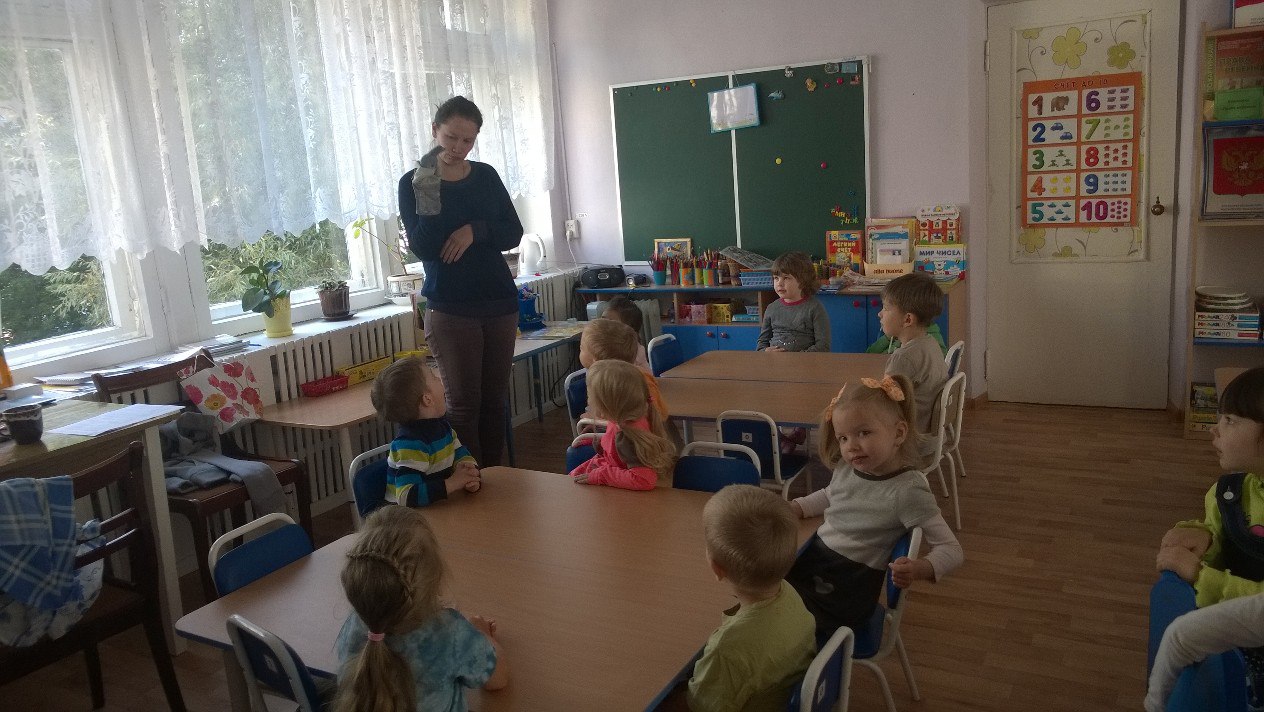 В. Это не просто зайка, а настоящий лесной житель. Зайка, а что ты делаешь в городе? З. Здравствуйте, ребята! Я прискакал из леса, чтобы навестить в контактном зоопарке своих родственников -  кроликов. Но как только оказался в городе, очень испугался. Здесь так много машин и людей. Все куда-то движутся. А я не могу даже перейти дорогу.  В. Успокойся, Зайка! Наши ребята сейчас тебе помогут. Они расскажут тебе правила безопасного поведения на улице.В. Улица города состоит из нескольких частей (Показывает иллюстрацию улицы города и зарисовывает).Как называется часть улицы, по которой едут машины?Д. Дорога. В. Как называют людей, которые ходят по улицам?Д. Пешеходы.В. Где могут передвигаться пешеходы? Как называется эта часть улицы?Д. Тротуар.В. Улицы в городе часто пересекаются между собой. Как называется место, где они пересекаются?Д. Перекресток. 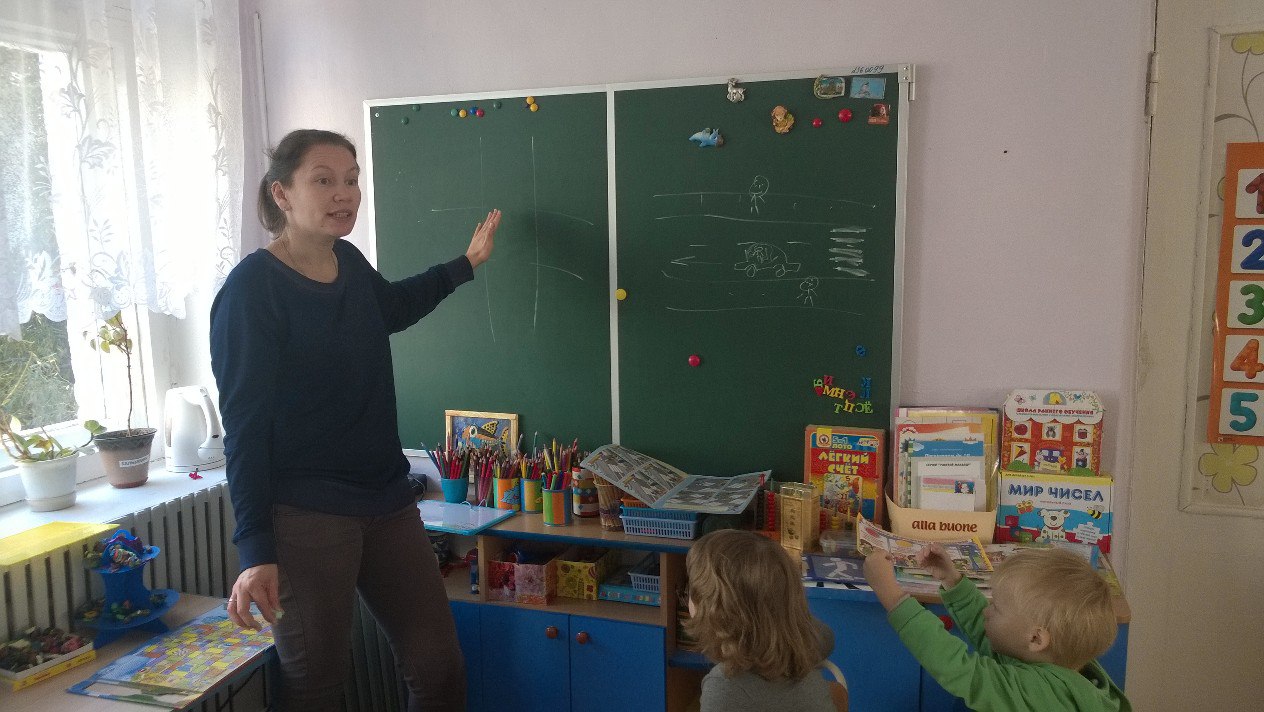 З. Значит, на улице я пешеход и ходить  могу только по тротуару?В. Молодец, Зайка! Ты очень быстро все запоминаешь. А как ты хотел перейти дорогу?З. Я торопился, хотел перебежать дорогу то тут, то там. Но машины очень быстро ехали, сигналили мне, и я очень испугался.В. Что ты, Зайка, это очень опасно, переходить дорогу в неустановленном месте.Ребята, где можно переходить дорогу?                                         Д. Дорогу можно переходить на пешеходном переходе.З. А как он выглядит?В. Что такое пешеходный переход?Д. Пешеходный переход обозначен белыми полосками на проезжей части(Воспитатель приклеивает к доске знак пешеходного перехода.)В. А какие еще бывают пешеходные переходы? Ответы детей.В. На дороге есть еще два перехода. Один под землей, он так и называется «Подземный» и над землей – «Надземный.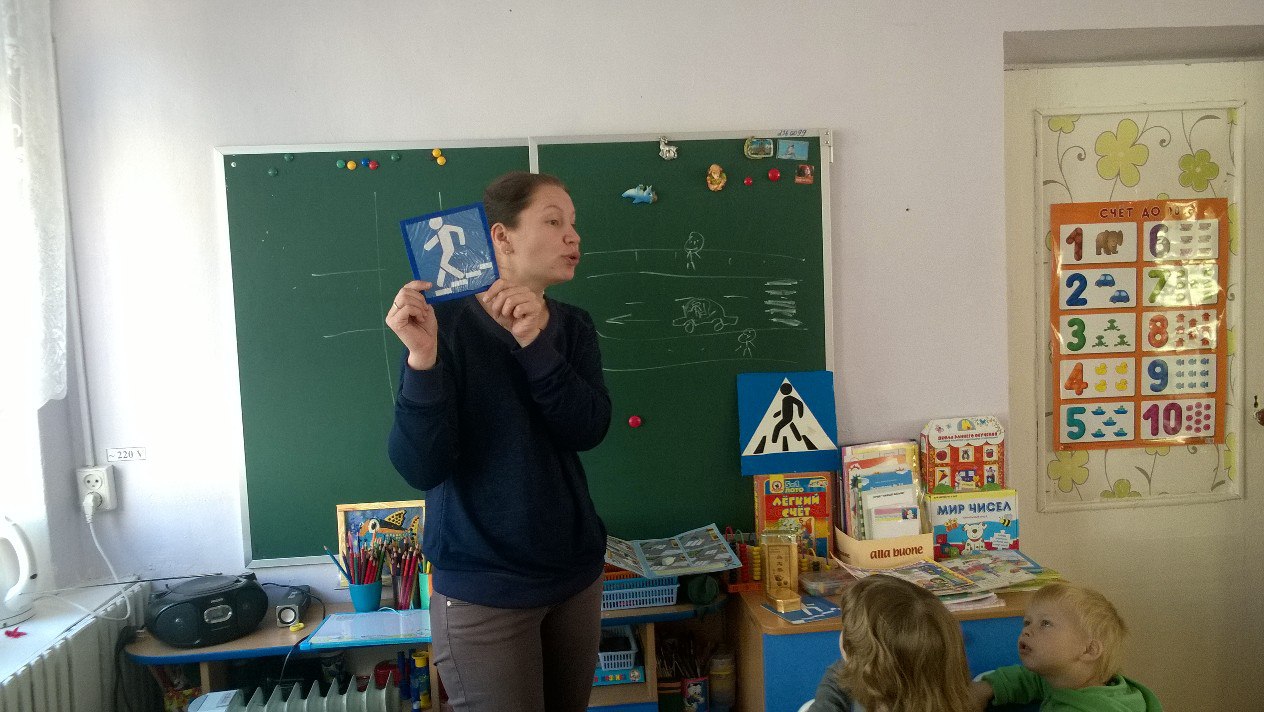 З. А как же я узнаю, где они находятся?В. Все пешеходные переходы обозначены специальными знаками.(К доске приклеиваются знаки соответствующих переходов). 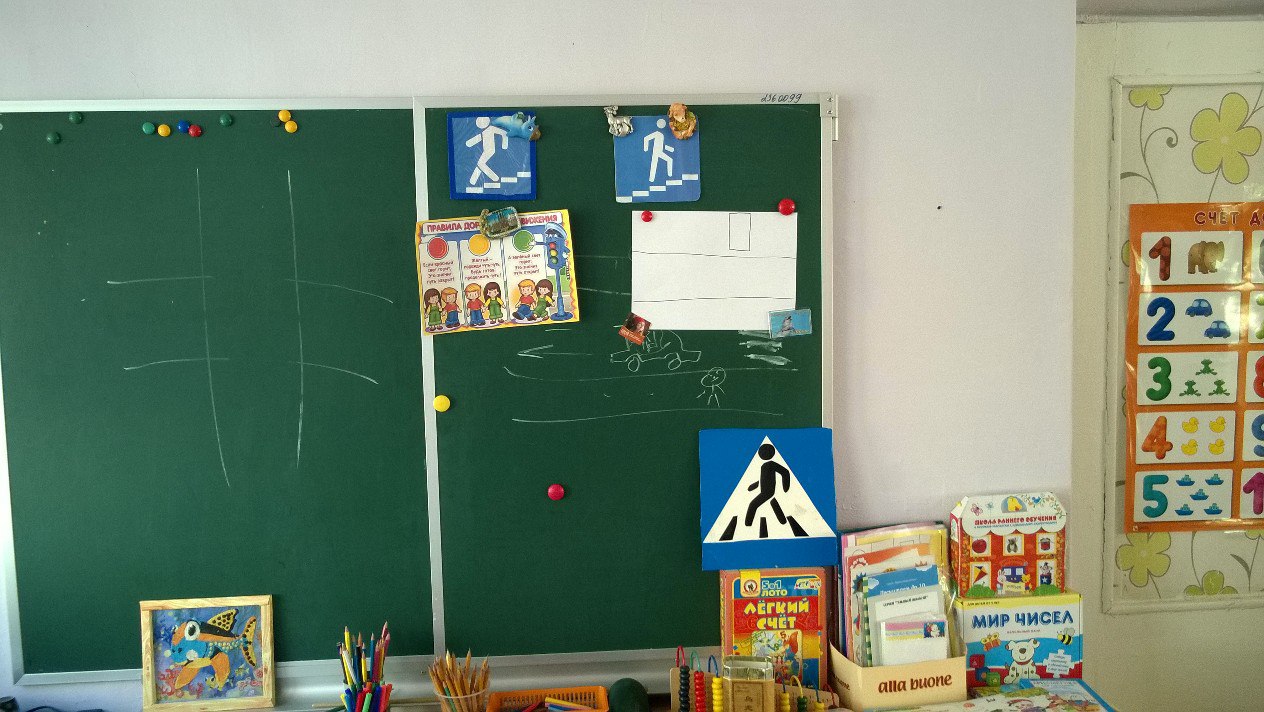 В. Зайка, ты узнал, где можно переходить дорогу. А сейчас мы расскажем, когда можно переходить дорогу.Чтоб тебе помочьПуть пройти опасныйГорим и день, и ночь –Зеленый, желтый, красный.В Кожевников.З. Ребята, о каком помощнике, говорится в стихотворении?Д. Это светофор! 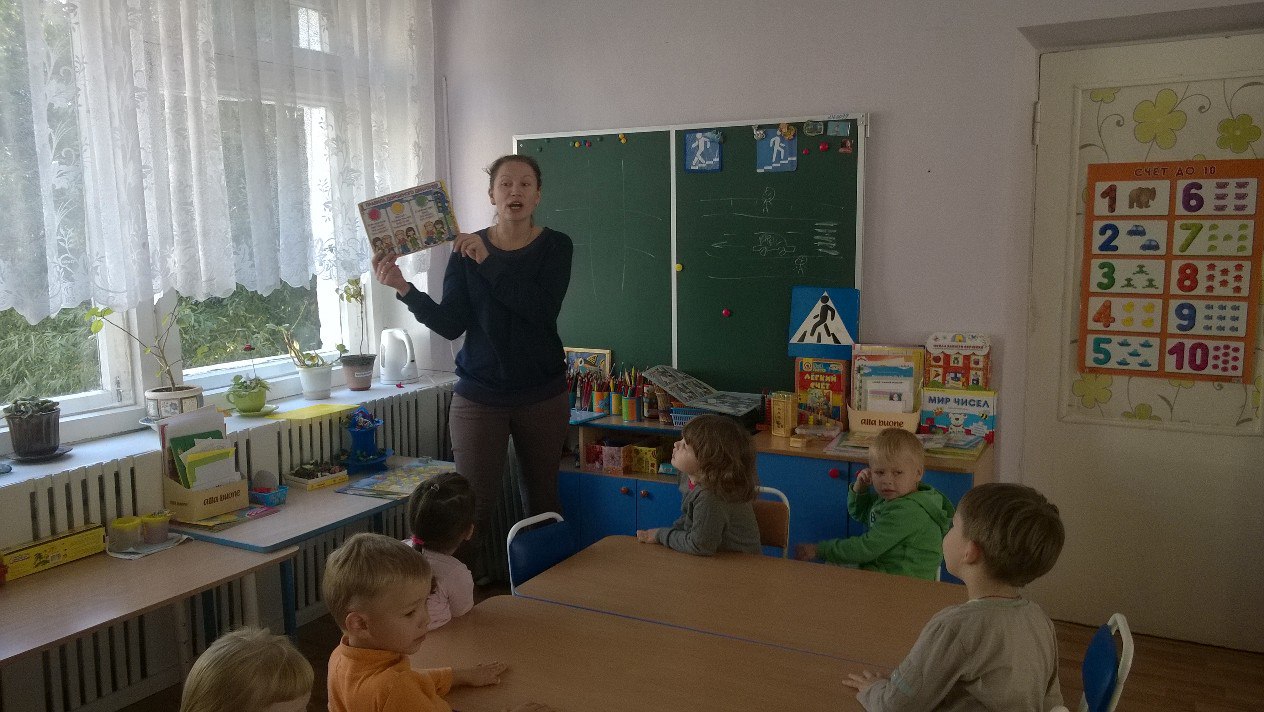 В. Правильно, а что обозначают его сигналы?Д. Красный свет говорит стоп, желтый – приготовится, а зеленый – идти.В.Сейчас мы поиграем в игру, которая называется «Светофор».Правила: Если я говорю красный, вы сидите не шевелитесь. Желтый - хлопаем в ладоши. Зеленый – топаем. 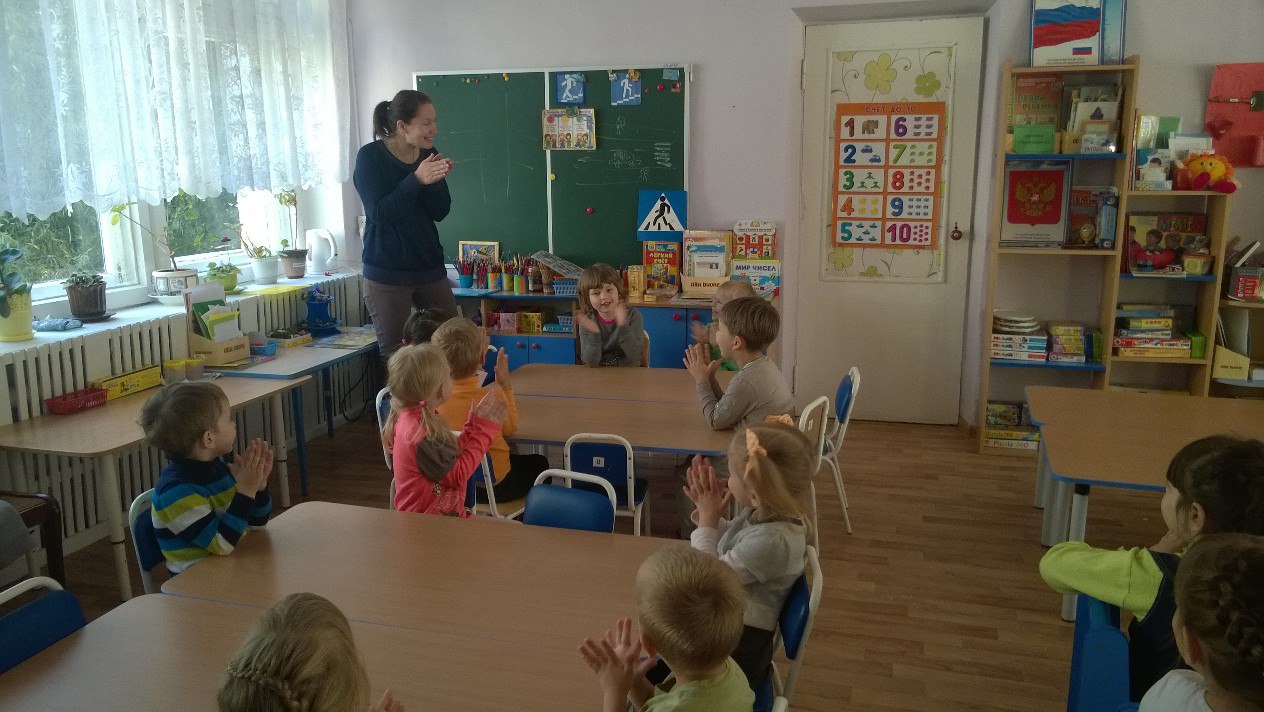 В. А сейчас ребята давайте нарисуем ситуацию на дороге, чтобы зайка не забывал правила дорожного движения.Дети рассаживаются за столы и приступают к продуктивной деятельности: ИЗО. После завершения работы дарят, работы Зайке. 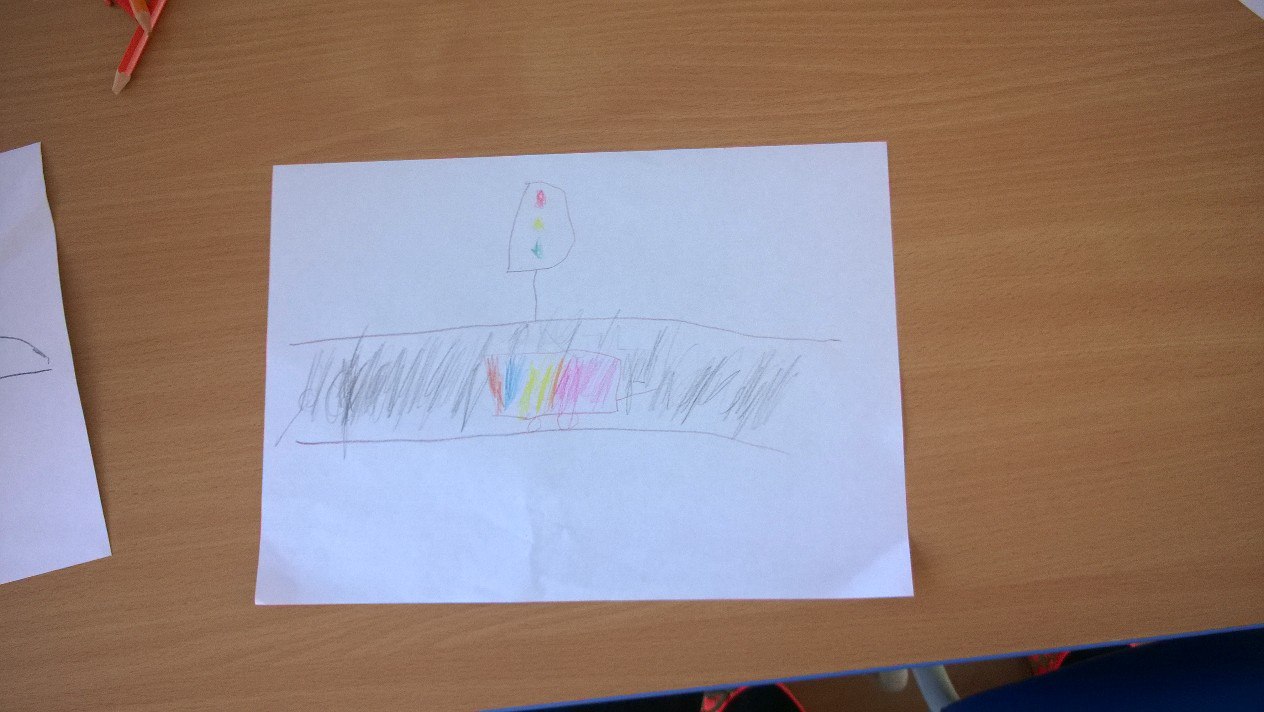 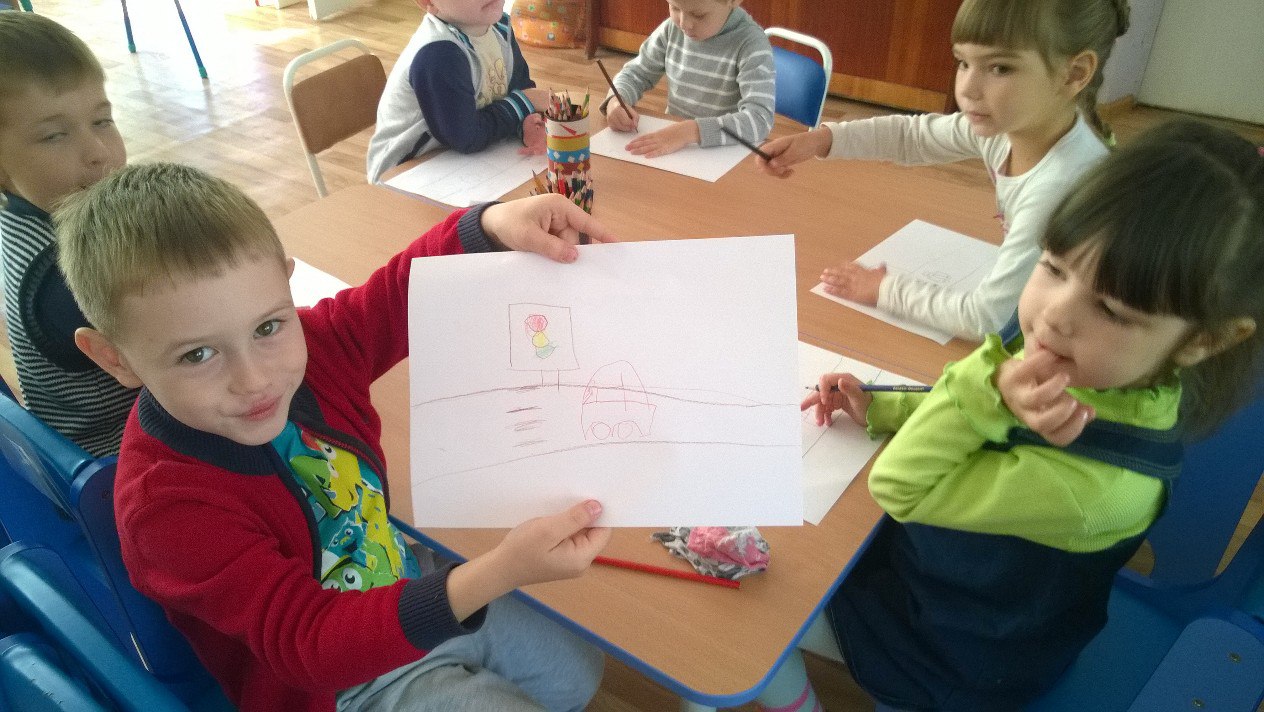 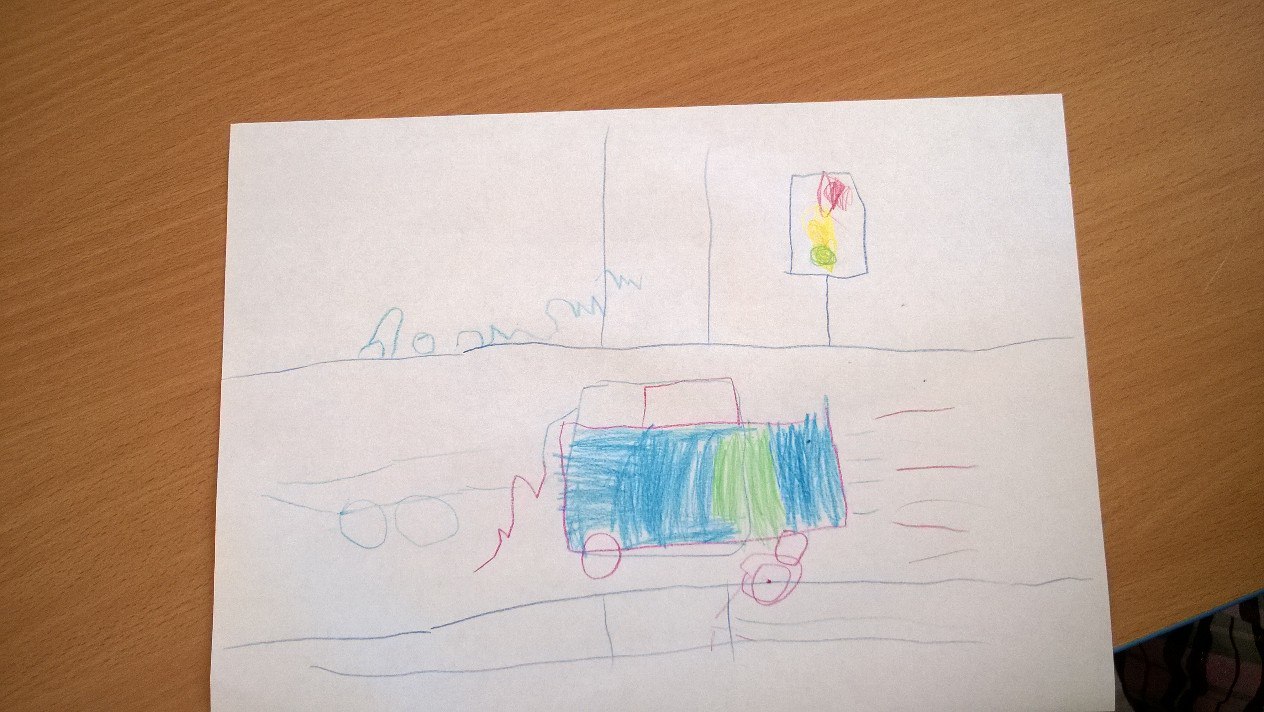 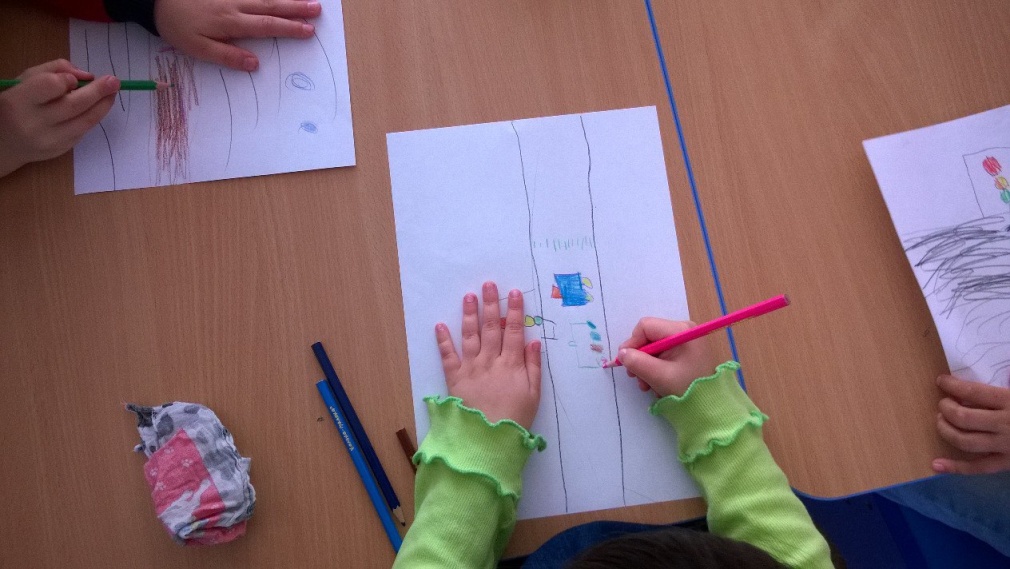 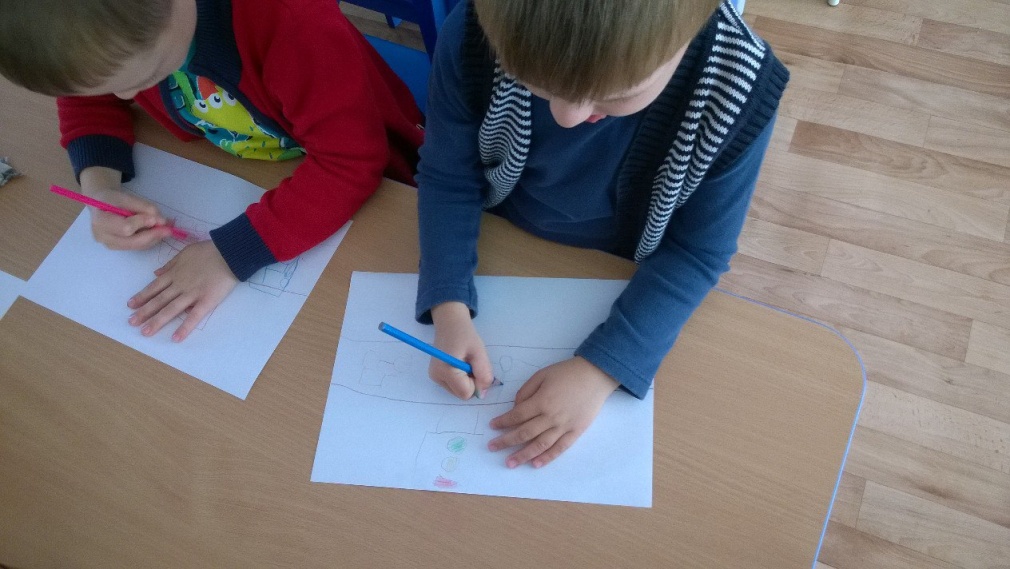 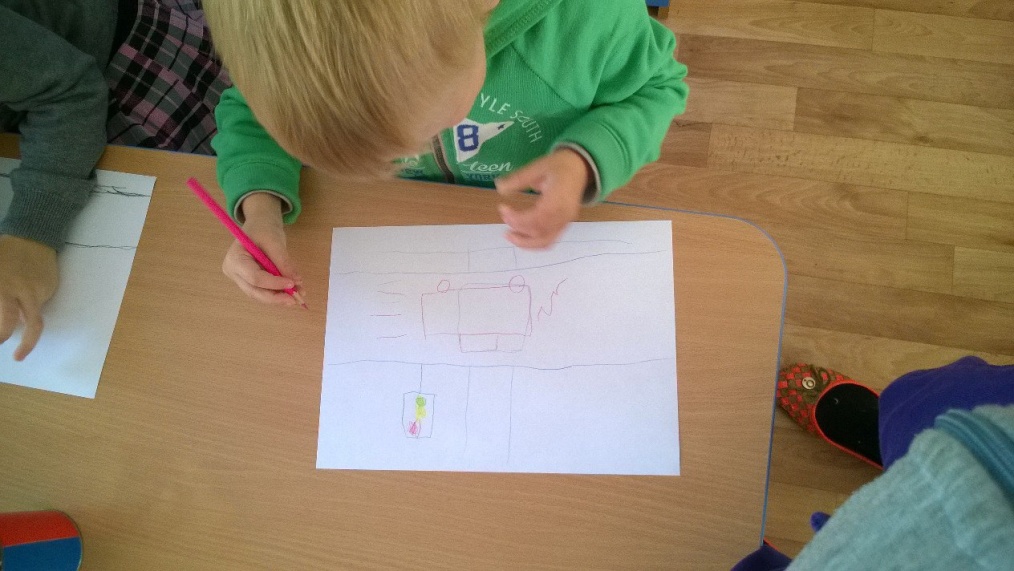 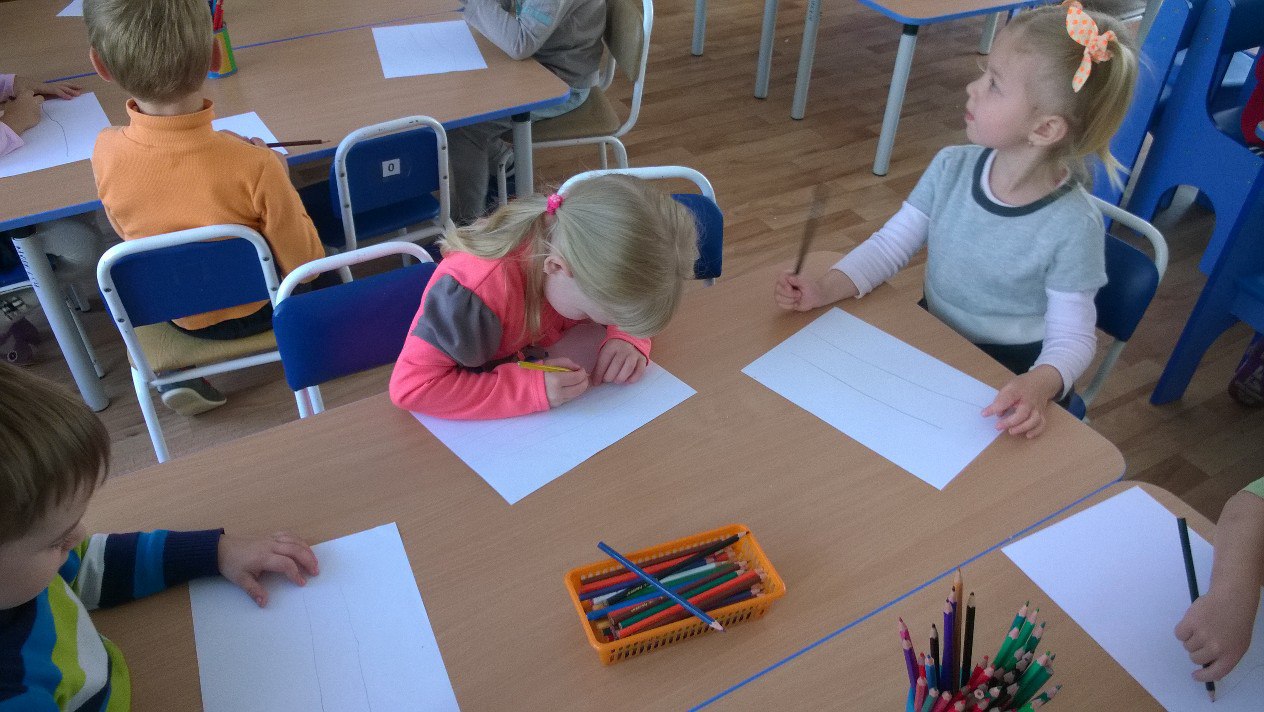 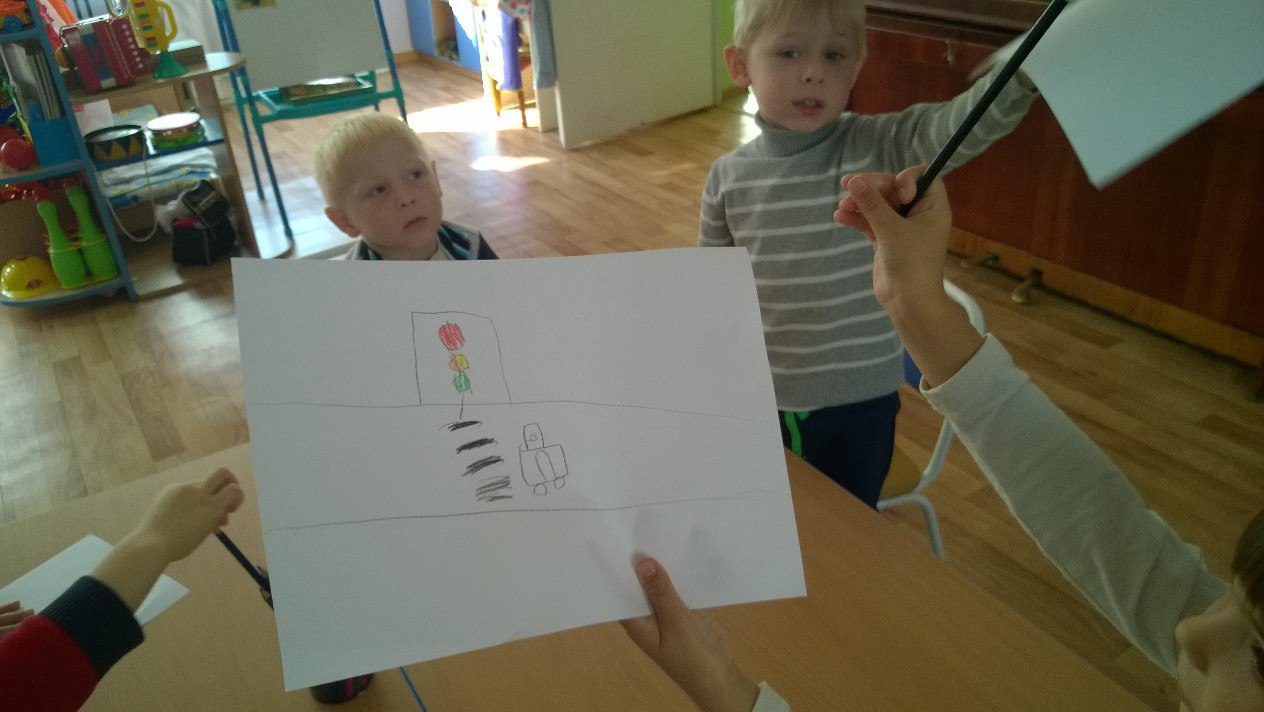 З. Спасибо, ребята, теперь я обязательно доберусь до своих друзей и расскажу им о правилах дорожного движения. До свидания!Д. До свидания.